AGENDA 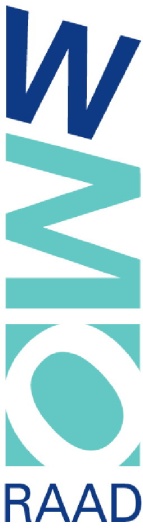 Wmo-raad HellendoornOpening en vaststellen agenda
Mededelingen
Evaluatie Wmo-raad 
Informatie vanuit de gemeente
Update strategische visie
Procedure modernisering adviesradenConcept-notulen 30 oktober 2023Beleidsregels huishoudelijke ondersteuning
Terugkoppeling themabijeenkomst ‘Zelfregie en herstelcentra’
Discussie één loket functie (opinievormend)Vergaderschema 2024Overzicht post en informatie 
Informatie vanuit de aandachtsgebiedenLeerlingenvervoer; Coaching zelfstandig leven;Jeugd; Informatie vanuit ouderenbonden, Cliëntenplatform/Netwerk
Rondvraag en sluiting en datum volgende vergadering 22 januari 2023